ПРОЕКТ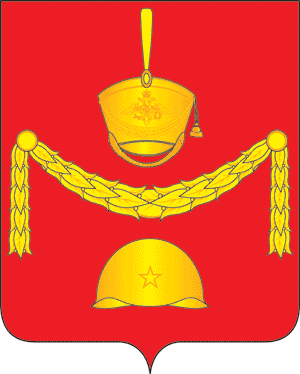 СОВЕТ ДЕПУТАТОВПОСЕЛЕНИЯ РОГОВСКОЕ В ГОРОДЕ МОСКВЕ      РЕШЕНИЕ 06 октября 2022 года № В соответствии с Федеральным законом от 06.10.2003 № 131-ФЗ «Об общих принципах организации местного самоуправления в Российской Федерации», Законом города Москвы от 06.11.2002 № 56 «Об организации местного самоуправления в городе Москве», Законом города Москвы от 11.12.2013 № 68 «О внесении изменений в статью 8 Закона города Москвы от 06.11.2002 № 56 «Об организации местного самоуправления в городе Москве», с Указом Президента Российской Федерации от 21 сентября 2022 № 647 "Об объявлении частичной мобилизации в Российской Федерации", Уставом поселения Роговское в городе Москве,Совет депутатов поселения Роговское решил:1. Внести изменения в приложение решения Совета депутатов поселения Роговское от 29.04.2022 № 25/4 «Об утверждении Положения об оказании адресной социальной помощи и иных дополнительных мер социальной поддержки жителям поселения Роговское»:1.1. дополнить подпунктом 2.7. пункта 2 изложив его в следующей редакции:«2.7. Семьи мобилизованных и отправленных граждан на военную службу в соответствии с Указом Президента Российской Федерации от 21 сентября 2022 г. N 647 "Об объявлении частичной мобилизации в Российской Федерации".1.2. дополнить подпунктом 3.1.14. пункта 3 изложив его в следующей редакции:«3.1.14. В связи с мобилизацией и отправкой граждан на военную службу в соответствии с Указом Президента Российской Федерации от 21 сентября 2022 г. N 647 "Об объявлении частичной мобилизации в Российской Федерации". 1.3. дополнить подпунктом 3.7. пункта 3 изложив его в следующей редакции:«3.7. Размеры выплат, указанных в пп. 3.1.14. настоящего положения устанавливается в соответствии с приложением № 2 к настоящему положению»1.4.  дополнить подпунктом 4.2.3. пункта 4 изложив его в следующей редакции:«4.2.3. в соответствии с пп. 2.7. :- копию документа, удостоверяющего личность (копия паспорта);- личное заявление; - копии документов, подтверждающих степень родства (свидетельство о рождении, свидетельство о браке);                                                                                          -  банковские реквизиты;                                                                                                             - справка, выданная начальником штаба оповещения пункта сбора №16 поселения Роговское.»;1.5. дополнить вторым абзацем подпункт 4.4. пункта 4 изложив его в следующей редакции:«Адресная социальная помощь гражданам, указанным в пп. 2.7. настоящего положения, оказывается едино разово, и выплачивается до окончания периода частичной мобилизации».1.6. В приложении № 2 к Положению об оказании адресной социальной помощи и иных дополнительных мер социальной поддержки жителям поселения Роговское дополнить таблицу строкой следующего содержания: 2. Опубликовать настоящее решение в бюллетене «Московский муниципальный вестник» и разместить на сайте администрации поселения Роговское в информационной телекоммуникационной сети Интернет.3. Контроль за исполнением настоящего решения возложить на главу поселения Роговское.  Глава поселения Роговское                                                                     О.А. ВдовинаО внесении изменений в решение Совета депутатов поселения Роговское от 29 апреля 2021 года                             № 25/4 Мобилизация  и отправка граждан на военную службу30 000,00